Муниципальное бюджетное дошкольное образовательное учреждение«Центр развития ребёнка – детский сад № 15 г. Владивосток»Конспект Непрерывно-образовательной деятельности по ФЭМПТема «Лесная гостья»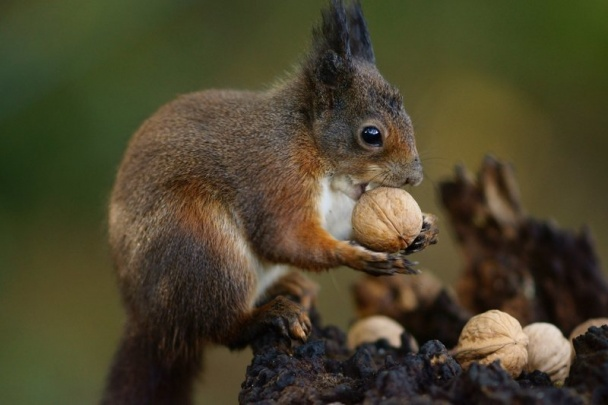 Воспитатель: Иванова Галина ИвановнаГ. Владивосток2018 годПрограммное содержание:Формирование умения соотносить предметы по цвету, размеру (синий, красный, зелёный, большой, маленький). Выявление отношений группы предметов по количеству и числу (много и один). Обучение пониманию вопроса «сколько?». Актуализация наречий: «много», «мало», «один». Воспитание положительной установки на участие в занятии, навыков взаимопонимания на занятии.Развивающая среда:Чудесный мешочек, 2 ведёрка, орехи, игра, 2 ленточки – длинная (синяя), короткая (жёлтая).НОД1часть. Сюрпризный момент.Приходит белочка и приносит ведёрки с орехами.Белочка: здравствуйте детки! Я пришла к вам за помощью, вы поможете мне?Я собрала орешки, но не умею считать. Вот посмотрите в жёлтом ведёрке лежат орешки, сколько их, кто мне подскажет? (ответ ребёнка: «много»).Дети, как вы думаете, Саша правильно сказал? (ответы детей).А теперь посмотрите в красное ведёрко, сколько здесь лежит орехов? (ответ ребёнка: «один»).Дети, а как вы думаете, Таня правильно сказала? (ответы детей).Белочка: теперь найдём ведёрко, в котором много орешков и встанем около него в кружочек. (дети встают). Давайте посмотрим, сколько там орешков?Дети: много. Булочка: сейчас мы найдём ведёрко, в котором один орешек и встанем около него в кружок. Давайте поговорим, правильно ли мы встали? Молодцы! Спасибо! Что научили меня различать один и много орешков. Подвижное упражнение «орехи»2 часть.Белочка: Дети, а вы знаете где я живу? (ответы детей). Правильно, в лесу. А вы хотели бы пойти ко мне в гости в лес? Тогда пойдём, только мы с вами пойдём по самой короткой дорожке. Посмотрите у меня две ленточки. Нужно определить какая из них длинная, а какая короткая. Нужно две ленточки приложить одну к другой. Подравнять концы, с одной стороны. Посмотрите, какая дорога длинная! (ответы детей: синяя), а короткая? (жёлтая). Значит, мы пойдём по жёлтой короткой дорожке. Скажите, по какой дорожке мы пойдём? (индивидуальные и хоровые ответы) 3 часть.Белочка: вот мы пришли по короткой дорожке ко мне на полянку. Посмотрите какие красивые мешочки стоят у меня на пенёчке. Садитесь на полянку и будем рассматривать, что там лежит.Этот мешочек какого цвета?  (ответы детей). Правильно, красного. Пойдём Андрюша, достань предмет из мешочка и скажи, что это? И какого цвета? Правильно, это мячик красного цвета. (Дети достают из мешочка все предметы, называют их и определяют какого они цвета).Белочка: дети посмотрите, а какого цвета этот мешочек? (ответы детей)Правильно, синий.  (обследование и определение цвета так же, как с красным мешочком)Посмотрите наши предметы все перепутались, вы мне поможете их правильно разложить по цвету? (раскладывание предметов по цвету).Белочка: Дети, большое вам спасибо за то, что вы меня сегодня многому научили; различать орешки – «один» и «много», сравнивать полоски и узнавать какая из них длинная, а какая короткая ( прикладывая их), познакомились с предметами красного и синего цвета. До свидания, я пошла к себе в лес.Мы бежали по дорожкебегут по кругу друг за другомНаш орех попал под ножкиидут по кругу с высоким поднимание коленСтали мы его пинатьбег по кругуРаз, два, три, четыре, пятьпрыжки на носочках